Обведи все штриховые линии так, будто бусинки нанизываешь на ниточку. Найди на картинке все детали, в названии которых есть звуки [с] и [з]. Раскрась [с] синим цветом, а [з] –зелёным.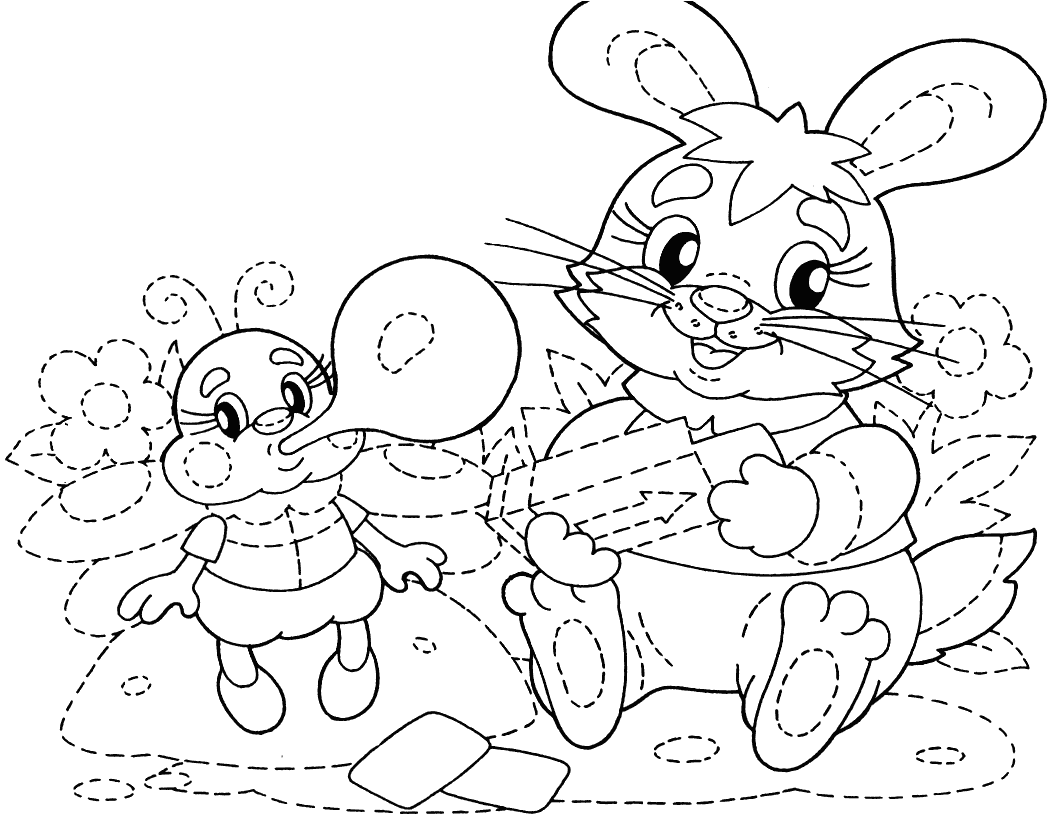 